Univerza v Ljubljani, Kongresni trg 12, Ljubljana, na podlagi 12. člena Zakona o raziskovalni in razvojni dejavnosti (Ur. l. RS, št. 96/02, 115/05, 61/06 – ZDru-1, 112/07, 9/11 in 57/12 -ZPOP-1A) ter Pravilnika o postopkih (so)financiranja, ocenjevanja in spremljanju izvajanja raziskovalne dejavnosti (Ur. l. RS, št. 4/11, 72/11,  45/12, 96/13, 100/13 in 92/14) objavljaJAVNI RAZPIS ZA KANDIDATE ZA MLADE RAZISKOVALCE V LETU 2016NAMEN JAVNEGA RAZPISANamen javnega razpisa je izbor kandidatov za mlade raziskovalce za usposabljanje v raziskovalnih skupinah in za pridobitev doktorata znanosti na Univerzi v Ljubljani. MENTORJI  IN  PROSTA MESTA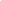 Prijavitelji se lahko prijavijo na razpisana mesta pri izbranih mentorjih, navedenih v prilogi, v okviru znanstvenih ved in na izbranih raziskovalnih področjih.Prijavitelj se lahko prijavi na največ dve razpisani mesti. Kandidat, ki se bo prijavil na dve razpisani mesti k različnima mentorjema, mora za vsako mesto oddati popolno posamično prijavo v svoji kuverti.Pri posameznem mentorju je lahko izbran samo en kandidat za mladega raziskovalca. Če je prijavljenih za kandidata za mladega raziskovalca pri posameznem mentorju več, se ti razvrstijo glede na doseženo skupno oceno po kriterijih izbire. Izbran je najbolje ocenjeni prijavitelj. V primeru, da izbrani kandidat odstopi oziroma zavrne mesto kandidata mladega raziskovalca, se za kandidata za mladega raziskovalca izbere naslednji prijavitelj glede na skupno doseženo oceno. Izbira je dokončna po tem, ko Univerza v Ljubljani Javno agencijo za raziskovalno dejavnost RS obvesti o rezultatih javnega razpisa.POGOJI  ZA KANDIDATE  ZA  MLADE RAZISKOVALCE Kandidat za mladega raziskovalca mora izpolnjevati naslednje pogoje:ima najmanj univerzitetno izobrazbo ustrezne smeri, doseženo po študijskem programu, sprejetem v RS pred 11. junijem 2004, in povprečno študijsko oceno vseh izpitov in vaj (brez diplome) najmanj 8,00 ter izpolnjuje pogoje za vpis na doktorski študij; aliima izobrazbo 1. in 2. bolonjske stopnje ustrezne smeri in povprečno študijsko oceno vseh izpitov in vaj na 1. in 2. stopnji najmanj 8,00 ter izpolnjuje pogoje za vpis na doktorski študij;ali                 ima univerzitetno izobrazbo ustrezne smeri, doseženo po študijskem programu, sprejetem v RS pred 11. junijem 2004, in izobrazbo 2. bolonjske stopnje ustrezne smeri ter povprečno študijsko oceno vseh izpitov in vaj (brez diplome) na študiju za pridobitev univerzitetne izobrazbe in na 2. bolonjski stopnji najmanj 8,00 ter izpolnjuje pogoje za vpis na doktorski študij;aliima magisterij znanosti ustrezne smeri, dosežen po magistrskem študijskem programu, sprejetem v RS pred 11. junijem 2004 ter izpolnjuje pogoje za vpis na doktorski študij;aliglede na prvo, drugo, tretjo in četrto alinejo primerljivo izobrazbo, doseženo na univerzah v tujini, pri čemer mora izpolnjevati tudi pogoj povprečne ocene in pogoj za vpis na doktorski študij na Univerzi v Ljubljani;inni minilo več kot 5 let od zagovora diplome iz prve, druge ali tretje alineje oz. zagovora magisterija iz četrte alineje, pri čemer se petletno obdobje računa do 30. 9. tekočega leta; če je kandidat za mladega raziskovalca brez finančne podpore agencije ali ministrstva, pristojnega za znanost, že vpisan na doktorski študij, se obdobje od zagovora diplome oz. magisterija podaljša nad 5 let, in sicer se za vsak vpisani letnik doda eno leto.Na javni razpis se lahko prijavi tudi prijavitelj, ki še nima pridobljene izobrazbe v skladu s prejšnjim odstavkom te točke javnega razpisa, ima pa opravljenih vsaj 80% vseh izpitov in vaj na študijskem programu ustrezne smeri. Tak prijavitelj mora študijski program dokončati in Univerzi v Ljubljani poslati potrdilo o diplomiranju in potrdilo o opravljenih vseh izpitih in vajah najpozneje do 15. septembra 2016. Če je kandidat za mladega raziskovalca že vpisan na podiplomski študij za pridobitev znanstvenega naziva ali ima magisterij znanosti, dosežen po magistrskem študijskem programu, sprejetem v RS pred 11. junijem 2004, povprečna ocena univerzitetnega študija ali 1. in 2. stopnje bolonjskega študija skupaj ni pomembna, razen v primeru ponovnega vpisa v prvi letnik doktorskega študija. Če je kandidat izkoristil starševski dopust – pri čemer se za enega otroka upošteva 1 leto – se obdobje od zagovora diplome oziroma magisterija podaljša nad 5 let. Enako velja za daljšo, več kot šestmesečno, dokumentirano bolezensko odsotnost kandidata. Agencija ne financira kandidatov za mlade raziskovalce, ki so ob podpisu pogodbe vpisujejo kot absolventi, in kandidatov, ki so že bili financirani v programu mladih raziskovalcev, pa so pogodbo predčasno prekinili ali programa usposabljanja niso izpolnili v pogodbenem roku, takšni kandidati ne morejo kandidirati na razpisu. 
MERILA ZA OCENJEVANJE PRIJAVITELJEV ZA KANDIDATE SO:povprečna študijska ocena vseh izpitov in vaj:na univerzitetnem študijskem programu (brez diplome) (sprejetem v RS pred 11. 6. 2004) (opravljenih mora biti vsaj 80% vseh izpitov in vaj) alina 1. in na 2. bolonjski stopnji (opravljenih mora biti vsaj 80% vseh izpitov in vaj)alina univerzitetnem študijskem programu (brez diplome) (sprejetem v RS pred 11. 6. 2004) in na 2. bolonjski stopnji (opravljeni morajo biti vsi izpiti in vaje);že zaključen magisterij znanosti; vpis na študij (akreditirani študijski program) za pridobitev znanstvenega naziva; prejete nagrade, in sicer univerzitetna Prešernova nagrada, Prešernova nagrada članice ali tej nagradi enakovredna druga nagrada članice; objavljeni članki, kjer se upošteva avtorstvo ali soavtorstvo; sodelovanje pri razvojno-raziskovalnem delu po presoji mentorja, h kateremu se prijavlja prijavitelj.Število točk, ki jih kandidat lahko dobi pri posameznem merilu, je navedeno v prilogi Vrednotenje meril za ocenjevanje vlog, ki je sestavni del razpisne dokumentacije.ČAS FINANCIRANJA Čas financiranja usposabljanja mladih raziskovalcev do doktorata znanosti znaša:največ štiri leta in šest mesecev, če so vpisani v štiriletni doktorski študijski program (stari program);največ štiri leta, če so vpisali podiplomski študij tretje stopnje (novi program);največ tri leta, če so vpisali podiplomski študij tretje stopnje (novi program) na področju medicine. Če mladi raziskovalec po tem roku ni pridobil statusa specializanta, mu agencija financira usposabljanje na podiplomskem študiju tretje stopnje še za eno leto.Če je kandidat za mladega raziskovalca ob podpisu pogodbe med Javno agencijo za raziskovalno dejavnost Republike Slovenije in Univerzo v Ljubljani o izvajanju in financiranju usposabljanja vpisan v drugi letnik podiplomskega študija tretje stopnje, se doba financiranja skrajša za eno leto oz. za dve leti, če je od podpisu pogodbe vpisan v tretji letnik podiplomskega študija tretje stopnje.Več informacij o financiranju je v Pravilniku o postopkih (so)financiranja, ocenjevanja in spremljanju izvajanja raziskovalne dejavnost (https://www.arrs.gov.si/sl/akti/prav-sof-ocen-sprem-razisk-dej-jan15.asp).VSEBINA VLOGEVloga na javni razpis mora vsebovati:prijavni obrazec UL- MR/Pr/2016, v celoti izpolnjen in podpisan s strani prijavitelja;dokazilo o izobrazbi:pridobljena univerzitetna izobrazba: fotokopija diplome s celotno prilogo k diplomi3 ali pridobljena izobrazba po končanem študijskem programu na 1. in na 2. bolonjski stopnji:za 1. stopnjo: fotokopija diplome s celotno prilogo k diplomi;za 2. stopnjo: fotokopija diplome s celotno prilogo k diplomi ali pridobljena univerzitetna izobrazba in pridobljena izobrazba po končanem študijskem programu 2. bolonjske stopnje: fotokopija univerzitetne diplome s celotno prilogo k diplomi in fotokopijo diplome 2. bolonjske stopnje s celotno prilogo (POMEMBNO: kandidat mora imeti že končano 2. bolonjsko stopnjo. Prijaviteljem, ki bodo kot dokazilo poslali Izjavo št. 3 (obrazec UL-MR/I3/2016), se bo upoštevala le pridobljena univerzitetna izobrazba.) aliprijavitelj še nima pridobljene izobrazbe iz prve, druge ali tretje alineje te točke, ima pa opravljenih najmanj 80% vseh izpitov in vaj:  uradno dokazilo o povprečni oceni iz katerega je razvidno število vseh študijskih obveznosti in do tedaj opravljenih izpitov in vaj (brez diplome) na univerzitetnem študijskem programu, sprejetem v RS pred 11. junijem 2004, ali na študijskih programih 1. in 2. bolonjske stopnje in Izjavo št. 3, da bo prijavitelj diplomiral in Univerzi v Ljubljani do roka, določenega v Izjavi št. 3, predložil  potrdilo o diplomiranju in potrdilo o opravljenih vseh izpitih in vajah.alipridobljena ustrezna izobrazba v tujini: fotokopija odločbe Univerze v Ljubljani o priznanju diplome, pridobljene v tujini, za namen nadaljevanja izobraževanja. Če prijavitelj še nima prej omenjene odločbe, priloži Izjavo št. 3 (obrazec UL-MR/I3/2016), da bo pridobil odločbo in predložil fotokopijo odločbe do roka določenega v Izjavi št. 3 (prijavitelji naj upoštevajo, da postopek priznavanja po Zakonu o vrednotenju in priznavanju izobraževanja (Ur. l. RS, št. 87/11, 97/11 – popr.) lahko traja 2 meseca);in potrdilo o vpisu na akreditiran doktorski študijski program v RS, če je prijavitelj že vpisan;indokazilo o opravljenem magisteriju znanosti, če ima prijavitelj magisterij znanosti (fotokopija diplome);inIzjavo št. 1 (obrazec UL-MR/I1/2016): pisna izjava prijavitelja, s katero potrdi, da je seznanjen, da se njegovi osebni podatki, navedeni v prijavi, uporabijo za evidence oziroma sezname, določene s  Pravilnikom o postopkih (so)financiranja, ocenjevanja in spremljanju izvajanja raziskovalne dejavnosti (Ur. l. RS, št. 4/11, 72/11, 45/12, 96/13, 100/13 in 92/14).Izjavo št. 2 (obrazec UL-MR/I2/2016): pisna izjava prijavitelja, da še ni bil financiran v programu mladih raziskovalcev.Prijavitelji lahko  priložijo tudi naslednje priloge:dokazilo o prejeti univerzitetni Prešernovi nagradi ali Prešernovi nagradi članice oziroma tej nagradi enakovredni drugi nagradi članice;dokazilo o avtorstvu ali soavtorstvu znanstvenih člankov; kandidatov opis dosedanjega sodelovanja pri razvojno-raziskovalnem delu. NAČIN PRIJAVE IN ROK ZA ODDAJO VLOGRok za oddajo popolnih vlog je , 01. 07. 2016. Vloge se pošljejo priporočeno po pošti na naslov: Univerza v Ljubljani, Kongresni trg 12, 1000 Ljubljana, lahko pa se oddajo tudi osebno v vložišče univerze do dne, 01. 07. 2016, do 11. ure. Nepravočasne vloge bodo z obvestilom zavržene. Vloge z nepravilno označeno ovojnico ne bodo predmet izbire in bodo vrnjene pošiljatelju. Vloge morajo prijavitelji dostaviti v zaprti ovojnici z oznako »Prijava na  Javni razpis za kandidate za mlade raziskovalce v letu 2016« ter s polnim naslovom pošiljatelja.Prijavitelji so dolžni spremljati vsa obvestila, informacije in navodila v zvezi s predmetnim razpisom, ki jih Univerza v Ljubljani objavi na svojem spletnem naslovu: www.uni-lj.si, ter ta obvestila, informacije in navodila upoštevati kot sestavni del javnega razpisa.Tujci lahko izpolnjujejo prijavo in obrazce v angleškem jeziku.ODPIRANJE VLOG Odpiranje vlog se izvede v prostorih univerze v petih delovnih dneh od izteka roka za oddajo vlog.V primeru formalno nepopolnih vlog bodo prijavitelji v roku 8 dni od odpiranja vlog pisno pozvani k dopolnitvi vloge. Prijavitelji bodo lahko vlogo dopolnili v roku 5 delovnih dni od prejema poziva za dopolnitev. Vloga, ki je prijavitelj ne bo dopolnil v roku v skladu s pozivom za dopolnitev, se v nadaljnjih postopkih ne bo obravnavala.OCENJEVANJE VLOGIzpolnjevanje pogojev prijaviteljev v skladu s 3. točko javnega razpisa preverijo mentorji, h katerim se prijavitelji prijavljajo, ter pisno ocenijo prijavitelje glede na postavljena merila iz 4. točke javnega razpisa.  OBVEŠČANJE O IZBORU Prijavitelji bodo o izidu javnega razpisa obveščeni v roku 40 dni od datuma odpiranja vlog. RAZPISNA DOKUMENTACIJARazpisna dokumentacija (besedilo razpisa, navodilo, obrazci oz. priloge) je  z dnem objave javnega razpisa na Zavodu RS za zaposlovanje (http://www.ess.gov.si/) dosegljiva na spletni strani Univerze v Ljubljani (www.uni-lj.si).OPOZORILA IN DODATNE INFORMACIJEOPOZORILO: Prijavitelji, ki bodo izbrani na tem javnem razpisu, se morajo posebej prijaviti tudi na Razpis za vpis v doktorske študijske programe v študijskem letu 2016/2017, ki je objavljen na spletni strani Univerze v Ljubljani. Prijavo za vpis v doktorske študijske programe kandidati oddajo preko elektronske vloge na spletnem portalu eVŠ. Upoštevati je potrebno, da postopek priznavanja diplome, pridobljene v tujini, po Zakonu o vrednotenju in priznavanju izobraževanja (Ur. l. RS, št. 87/11, 97/11 – popr.), lahko traja 2 meseca. Tujci, ki bodo kandidirali na tem javnem razpisu, morajo urediti vso potrebno dokumentacijo za zaposlitev v RS v skladu z zakonodajo RS pred začetkom usposabljanja oziroma najkasneje do 1. 11. 2016. Univerza v Ljubljani ne bo mogla skleniti pogodbe o zaposlitvi z izbranimi mladimi raziskovalci in pogodbe o usposabljanju mladih raziskovalcev z Javno agencijo za raziskovalno dejavnost Republike Slovenije za:izbrane kandidate za mlade raziskovalce, ki se v študijskem letu 2016/2017 ne bodo vpisali v doktorski študijski program tretje stopnjeizbrane kandidate za mlade raziskovalce, ki do 15.9.2016 ne bodo predložili
-potrdilo o diplomiranju in potrdilo o opravljenih vseh izpitih in vajah-fotokopija odločbe Univerze v Ljubljani o priznanju diplome, pridobljene v tujini, za namen nadaljevanja izobraževanjaizbrane kandidate za mlade raziskovalce, ki do 30.9.2016 ne bodo predložili
potrdilo o vpisu na akreditiran doktorski študijski program v RS
in zatujce, ki bodo izbrani za kandidate za mlade raziskovalce, in ne bodo imeli  urejeno vso potrebno dokumentacijo za zaposlitev v  skladu z zakonodajo RS pred začetkom usposabljanja oziroma najkasneje do 1. 11. 2016. Vprašanja v zvezi z javnim razpisom se lahko posredujejo do 30. 06. 2016 do 12.00 ure v elektronski obliki na naslov: R-R@uni-lj.si. Univerza bo na vprašanja pričela odgovarjati z 20. 06. 2016 in bo odgovarjala najkasneje do 30. 06. 2016. Ljubljana, 16. 06. 2016                prof. dr. Ivan SvetlikREKTORPRILOGE JAVNEGA RAZPISA:Priloga 1: Lista mentorjev Univerze v Ljubljani za leto 2016 Priloga 2: Navodilo za prijavo na »Javni razpis za kandidate za mlade raziskovalce v letu 2016«    in izpolnjevanje »Potrdila in ocenjevalnega lista« Priloga 3: Prijavni obrazec (obrazec UL-MR/Pr/2016)Priloga 4: Izjava št. 1 (obrazec UL-MR/I1/2016)Priloga 5: Izjava št. 2 (obrazec UL-MR/I2/2016)Priloga 6: Izjava št. 3 (obrazec UL-MR/I3/2016) Priloga 7: Potrdilo in ocenjevalni list (obrazec UL-MR/POC/2016 prijavitelji ga ne prilagajo k vlogi)Priloga 8: Vrednotenje meril za ocenjevanje vlog Povezave na:Šifrant raziskovalnih področij (ARRS klasifikacija): http://www.arrs.gov.si/sl/gradivo/sifranti/sif-vpp.asp Pravilnik o postopkih (so)financiranja, ocenjevanja in spremljanju izvajanja raziskovalne dejavnosti (Ur. l. RS, št. 4/11, 72/11, 45/12, 96/13,100/13 in 92/14):  https://www.arrs.gov.si/sl/akti/prav-sof-ocen-sprem-razisk-dej-jan15.aspPriznavanje izobrazbe:
http://www.uni-lj.si/studij/priznavanje_izobrazbe/